Câmara Municipal de Itaquaquecetuba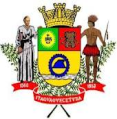 Estado de São PauloINDICAÇÃO Nº              1666             /2018.INDICO À MESA, ao depois de cumpridas as formalidades regimentais, seja oficiado ao Exmo. Sr. Prefeito Municipal, providências junto à Secretaria Municipal de Serviços Urbanos, solicitando que seja realizado o Serviço de Tapa Buraco, por toda a extensão na Rua Pelotas,  localizada no Bairro Jardim Gonçalves,  neste município.Plenário Vereador Maurício Alves Braz, em 15 de outubro de 2018.CELSO REIS                             Vereador                               PSDB